のやくそく川口市立戸塚南小学校１　・のやくそく　・、のをります。　・ルールをり、ももをとおります。　・でにならんでします。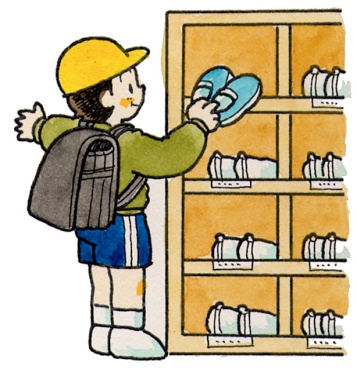 　・ぼうしをかぶります。　・ランドセルでします。　・わすれをしても、とでりにもどりません。　・のないや、のないおをもってきません。　・りは、だちやがくのといっしょにります。２　ののやくそく　・から、にあいさつをします。　・やにるときは、りで「します」とってからります。クラスと、のあるの、をしにたのかもいます。るときには、「しました」とってからます。　・ふだをつけます。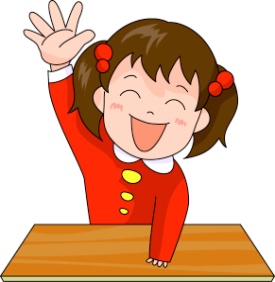 　・ちには、すべてをきます。　・するとき、シャープペンシルはいません。　・がないときには、ベランダやに出ません。　　るがあるときは、ずといっしょにます。　・前髪は、目にかからないようにします。３　みのやくそく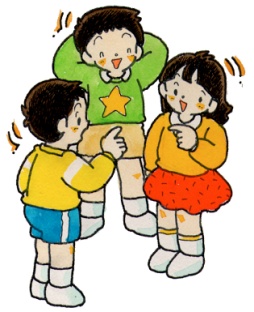 　・ろうやは、をしずかにき、りません。　・ほかのやアリーナ、などには、かってにりません。　・のいいは、でにあそびます。　・のときや、をえないときは、でしずかにすごします。　・ろうやでは、あそびません。４　のやくそく　・にってたときは、のまたはにべて、ずかぎをかけます。　　（かばんなどをおきっぱなしにするのは、やめましょう。）　・にあそびにいくときはゲーム・カード、おをっていきません。また、おやのしり、おごったりおごられたりをしません。・であそぶときは、べをってきません。　・子どもどうしでメールこうかんはしません。　・にがあるときは、のにことわってからります。　　るときも、もう、のにあいさつしてからります。　・をしても、にりにません。　・められたまでににります。（３～１０：５　　１１～２：４）５　のやくそく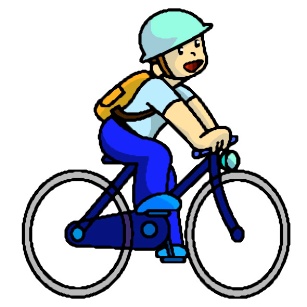 　・１、２は、のがているところでります。　・３～６は、でります。　・ふたりりやでったり、ならんでったりしません。